Reminders for Proposing a New MemberBefore asking a prospective member to join, have you…Given copies of Impact Begins with You (Prospective Membership Brochure) or other information to the prospective member?Provided the prospective member with information about membership benefits and responsibilities?Encouraged the prospective member to tour the RI Website, www.rotary.org ?Described club projects and programs to the prospective member?Completed, signed, and submitted Part A of the Membership Proposal Form?After asking a prospective member to join, if this person becomes a new member of our club, are you…Willing to support his/her integration and orientation into the club?Willing to assist him/her in learning about the activities and experiences of Fond du Lac Morning Rotary Club and Rotary International?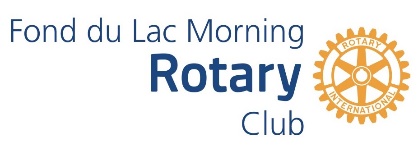 Process for Proposing a New MemberProcess steps below assume that each step is successfully completed.#1. Sponsor completes Part A of this form and submits it to the Membership Committee Chair.#2. Membership Committee reviews proposed member.#3. Board reviews proposed member.#4. Name of proposed member is published in Club Newsletter in two succeeding weeks.#5. Proposed member may be invited to visit a club meeting by Sponsor.#6. Proposed member is invited to join the club by Sponsor.#7. Sponsor informs Membership Chair that proposed member desires to join the club. #8. Proposed member is presented to the club at a meeting, given a “New Member Folder” and a red badge.#9. New member does orientation activities.#10. New member is given an “Induction Folder” and a blue badge.#11. New member gives classification talk at a club meeting.Rotary Club of Fond du Lac MorningPost Office Box 1356Fond du Lac, WI 54936-1356Meetings:  Thursday, 7:00 AMLocation:  South Hills Golf & Country Club, 1175 Fond Du Lac Ave, Fond du Lac, WI Website:  www.fdlmorningrotary.com 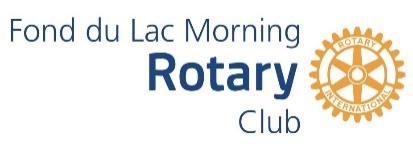 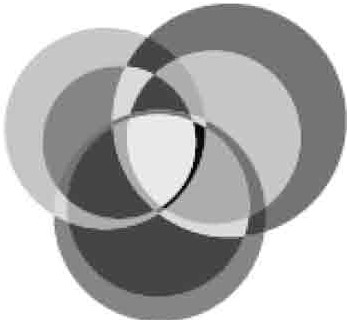 How to Propose aNew MemberProposing new members is essential to achieving Rotary's goals of providing community and international service. As a Rotarian, one of your primary responsibilities is to help identify and propose new members.Contribute to the club's membership by bringing in qualified business and professional leaders who are interested in and committed to advancing the mission of Rotary. Together with your fellow Rotarians, you can help your club fully represent your community's business and professional life.Use the form inside to propose a new member. You' II be strengthening your club and ensuring its growth and longevity.Do it today!Membership Proposal & ApplicationPart A     (to be completed by the Rotarian proposing a new member)I propose:  	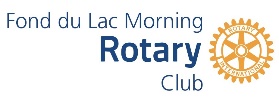 Name of candidate: ______________________________________  If affiliated with an organization/business:________________________________________          _______________________ Name of organization/business                                         PositionPrincipal activity of the business:  _____________________________________________________  Principal activity of the proposed member: ______________________________________________If retired, position at the time of retirement: ______________________________________________  ________________________________________________________________________________  	Business Address  	______________________            ______________________         _______________________  Business Telephone                        Cell/Mobile Telephone                  Home Telephone________________________________________________________________________________  Home Address ________________________________________________________________________________  E-mail address  Activities that would enhance consideration as a Rotarian:  _________________________________  ________________________________________________________________________________ Type of membership proposed:                      __ Active         __ HonoraryTransferring from another Rotary Club?         __ No           __ YesPrevious Member of a Rotary Club?              __ No          __ YesIf yes, Name/location of Club:  _______________________________________________________ ___________________________         _______________________________      ______________  Name of Proposer                                  Signature of Proposer                                 DateMembership Proposal & ApplicationPart B(to be completed following Board and Membership Approval)I accept the invitation to become a member of the Rotary Club of Fond du Lac Morning.I certify that I am qualified for…Active membership by both my current / former position and having a place of business or residence within the club’s locality or surrounding area.Honorary membership by my meritorious service.I understand that it will be my duty to exemplify the Object of Rotary in all my daily contacts and activities and to abide by the constitutional documents of Rotary International and this Rotary Club.I agree to pay the annual dues and other fees in accordance with the bylaws of the club.______________________________   Proposed Member’s Signature________________   DateRotary Club of Fond du Lac MorningPost Office Box 1356Fond du Lac, WI 54936-1356Meetings:  Thursday, 7:00 AMLocation:  South Hills Golf & Country Club, 1175 Fond Du Lac Ave, Fond du Lac, WI Website:  www.fdlmorningrotary.com